STRUTTURA DIDATTICA SPECIALE DI LINGUE E LETTERATURE STRANIERE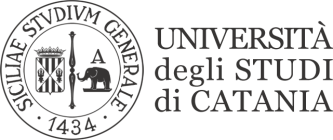                                                               RAGUSALINGUA TEDESCA II E TRADUZIONE DOCENTE: Maria Cristina PestarinoPROVA SCRITTA DEL 25 GENNAIO 2021HANNO SUPERATO LA PROVA E POSSONO QUINDI SOSTENERE L’ESAME ORALE:O91000387   O91000518 *Y62000693    Y62000802 *Y62000971Y62001005Y62001089Y62001121 *Y62001165Gli studenti la cui matricola è seguita da un * sono pregati di contattare il docente via teams o scrivendo una mail.Ragusa, 27 gennaio 2021